Анкета
гражданина Республики Казахстан, выезжающего на обучение за рубеж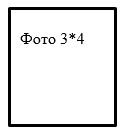 12. Трудовая деятельность (включая учебу в технических и профессиональных, высших учебных заведениях, военную службу, работу по совместительству)       	Примечание:
      	Анкета заполняется печатными буквами. Анкета и все прилагаемые документы подшиваются в скоросшиватель. На обложке скоросшивателя необходимо указать: Ф.И.О, адрес постоянного места жительства, телефон, наименование организации образования, специальность, курс.Подпись _____________________ Дата __________________Я_____________________________________________________________,    (Фамилия, Имя, Отчество (при наличии) полностью)претендент(ка) для участия в конкурсе на обучение за рубежом в рамках договоров и соглашений, заключенных между правительствами или ведомствами Республики Казахстан и зарубежных стран подтверждаю, что вся информация, представленная мною в данной анкете является полной и достоверной. ____________________________________________________                               (подпись претендента)Я ознакомлен(а) с требованиями Правил направления для обучения за рубежом, в том числе в рамках академической мобильности, утвержденными приказом Министра образования и науки Республики Казахстан от 19 ноября 2008 года № 613 (зарегистрирован в Реестре государственной регистрации нормативных правовых актов под № 5499).Я согласен(-на)  на передачу моих анкетных данных членам Независимой экспертной комиссии и Итоговой комиссии по отбору претендентов на обучение за рубежом, официальным представителям правительства и ведомств зарубежных стран, государственным органам и иным заинтересованным организациям, а также путем размещения на официальном сайте результатов конкурса университетом.Пожалуйста, напишите ниже собственноручно прописью текст, выделенный курсивом: «Настоящее приложение заполнено мною собственноручно, каждая страница личного листа запарафирована. С вышеперечисленными условиями и требованиями ознакомлен и согласен(-на) (подтверждаю личной подписью)»
______________________________________________________________________________________________________________________________Подпись _____________________ Дата __________________1.Фамилия
Имя
Отчество (при наличии) (далее –
ФИО)2.Дата рождения3.Место рождения (село, район,
город, область, страна)4.Адрес регистрации постоянного места жительства (прописки), номер телефона5.Фактический адрес проживания,
номер телефона, электронная
почта6.Наименование организации общего
среднего образования7.Средний балл документа об общем
среднем образовании, год выпуска8.Наименования других учебных
заведений, которые вы окончили,
годы обучения, средний балл,
специальность9.Учились ли Вы за границей?
Где (страна)?
Период обучения.
Наименование учебного заведения,
программа обучения10.Обучение за рубежом (по обмену,
принимающая сторона,
образовательные программы
зарубежного государства или
организации, спонсоры,
собственные средства)11.Какие имеете научные труды
и изобретения (научные публикации, научно-методические разработки, патенты, авторские свидетельства)ДатаДатаДатаДолжность с указанием
организацииДолжность с указанием
организацииАдресПоступленияПоступленияОкончания14.Перечислите языки,
которые Вы знаете
(укажите степень
владения, например,
владею свободно, владею
хорошо, читаю и могу
объясняться, читаю и
перевожу со словарем)Перечислите языки,
которые Вы знаете
(укажите степень
владения, например,
владею свободно, владею
хорошо, читаю и могу
объясняться, читаю и
перевожу со словарем)Перечислите языки,
которые Вы знаете
(укажите степень
владения, например,
владею свободно, владею
хорошо, читаю и могу
объясняться, читаю и
перевожу со словарем)15.Сдавали ли Вы раньше
тесты на знание иностранного
языка?
Если да, то сколько
баллов набрали?Сдавали ли Вы раньше
тесты на знание иностранного
языка?
Если да, то сколько
баллов набрали?Сдавали ли Вы раньше
тесты на знание иностранного
языка?
Если да, то сколько
баллов набрали?16.Данные документа, удостоверяющего личность:
номер
кем выдан
дата выдачиДанные документа, удостоверяющего личность:
номер
кем выдан
дата выдачиДанные документа, удостоверяющего личность:
номер
кем выдан
дата выдачи17.Наименование страны, куда
направляетесь для
обученияНаименование страны, куда
направляетесь для
обученияНаименование страны, куда
направляетесь для
обучения18.Специальность, по которой
Вы хотели бы получить
образование за рубежомСпециальность, по которой
Вы хотели бы получить
образование за рубежомСпециальность, по которой
Вы хотели бы получить
образование за рубежом